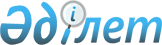 Әкімдіктің 2014 жылғы 23 қаңтардағы № 7 "Облыстық бюджеттен қаржыландырылатын атқарушы органдардың мемлекеттік қызметшілерінің қызмет этикасы қағидаларын бекіту туралы" қаулысының күші жойылды деп тану туралыҚостанай облысы әкімдігінің 2016 жылғы 27 қаңтардағы № 28 қаулысы

      "Нормативтік құқықтық актілер туралы" 1998 жылғы 24 наурыздағы Қазақстан Республикасы Заңының 40-бабына сәйкес Қостанай облысының әкімдігі ҚАУЛЫ ЕТЕДІ:



      1. Қостанай облысы әкімдігінің 2014 жылғы 23 қаңтардағы № 7 "Облыстық бюджеттен қаржыландырылатын атқарушы органдардың мемлекеттік қызметшілерінің қызмет этикасы қағидаларын бекіту туралы" қаулысының (Нормативтік құқықтық актілердің мемлекеттік тіркеу тізілімінде 2014 жылғы 14 наурызда "Қостанай таңы") газетінде № 4466 болып тіркелген) күші жойылды деп танылсын.



      2. Осы қаулы қол қойылған күнінен бастап қолданысқа енгізіледі.      Облыс әкімі                                А. Мұхамбетов
					© 2012. Қазақстан Республикасы Әділет министрлігінің «Қазақстан Республикасының Заңнама және құқықтық ақпарат институты» ШЖҚ РМК
				